2024年度　後期　レジデント・サポーター応募願書記入日：2024年 　　月　　日※保証人の氏名、本人との関係及び保証人連絡先は、保証人の自筆で記入すること。※留学中などで保証人のサインが難しい方はその旨を同意書に記載してください。第一希望第一希望りゅうこく国際ハウス　　ミトラ館（男性のみ）　　りゅうこく国際ハウス　　ミトラ館（男性のみ）　　りゅうこく国際ハウス　　ミトラ館（男性のみ）　　りゅうこく国際ハウス　　ミトラ館（男性のみ）　　りゅうこく国際ハウス　　ミトラ館（男性のみ）　　りゅうこく国際ハウス　　ミトラ館（男性のみ）　　りゅうこく国際ハウス　　ミトラ館（男性のみ）　　りゅうこく国際ハウス　　ミトラ館（男性のみ）　　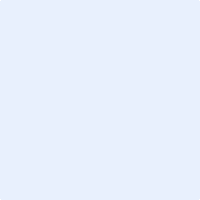 写　真写　真第二希望（希望者のみ☑）第二希望（希望者のみ☑）りゅうこく国際ハウス　　ミトラ館（男性のみ）りゅうこく国際ハウス　　ミトラ館（男性のみ）りゅうこく国際ハウス　　ミトラ館（男性のみ）りゅうこく国際ハウス　　ミトラ館（男性のみ）りゅうこく国際ハウス　　ミトラ館（男性のみ）りゅうこく国際ハウス　　ミトラ館（男性のみ）りゅうこく国際ハウス　　ミトラ館（男性のみ）りゅうこく国際ハウス　　ミトラ館（男性のみ）写　真写　真りゅうこく国際ハウスを選択された方のみ選択りゅうこく国際ハウスを選択された方のみ選択任期：2024年5月末ごろ～2025年8月20日を希望任期：2024年8月20日～2025年8月20日を希望任期：2024年5月末ごろ～2025年8月20日を希望任期：2024年8月20日～2025年8月20日を希望任期：2024年5月末ごろ～2025年8月20日を希望任期：2024年8月20日～2025年8月20日を希望任期：2024年5月末ごろ～2025年8月20日を希望任期：2024年8月20日～2025年8月20日を希望任期：2024年5月末ごろ～2025年8月20日を希望任期：2024年8月20日～2025年8月20日を希望任期：2024年5月末ごろ～2025年8月20日を希望任期：2024年8月20日～2025年8月20日を希望任期：2024年5月末ごろ～2025年8月20日を希望任期：2024年8月20日～2025年8月20日を希望任期：2024年5月末ごろ～2025年8月20日を希望任期：2024年8月20日～2025年8月20日を希望任期：2024年5月末ごろ～2025年8月20日を希望任期：2024年8月20日～2025年8月20日を希望任期：2024年5月末ごろ～2025年8月20日を希望任期：2024年8月20日～2025年8月20日を希望フリガナ氏　名フリガナ氏　名生年月日生年月日生年月日(西暦)　　　年　 　月　 　日　　　　 （満　　　歳）(西暦)　　　年　 　月　 　日　　　　 （満　　　歳）(西暦)　　　年　 　月　 　日　　　　 （満　　　歳）性　別性　別　男　女所　属所　属　　　　　　学部　　　　　　　学科　　　　　　学部　　　　　　　学科　　　　　　学部　　　　　　　学科　　　　　　学部　　　　　　　学科学籍番号学籍番号学籍番号　　（　　　回生）　　（　　　回生）　　（　　　回生）現住所現住所〒　　　　　　　　　　　　　　　　　　　　　　　　　　　　　　　　　　　　　　　　　　　電話番号：〒　　　　　　　　　　　　　　　　　　　　　　　　　　　　　　　　　　　　　　　　　　　電話番号：〒　　　　　　　　　　　　　　　　　　　　　　　　　　　　　　　　　　　　　　　　　　　電話番号：〒　　　　　　　　　　　　　　　　　　　　　　　　　　　　　　　　　　　　　　　　　　　電話番号：〒　　　　　　　　　　　　　　　　　　　　　　　　　　　　　　　　　　　　　　　　　　　電話番号：〒　　　　　　　　　　　　　　　　　　　　　　　　　　　　　　　　　　　　　　　　　　　電話番号：〒　　　　　　　　　　　　　　　　　　　　　　　　　　　　　　　　　　　　　　　　　　　電話番号：〒　　　　　　　　　　　　　　　　　　　　　　　　　　　　　　　　　　　　　　　　　　　電話番号：〒　　　　　　　　　　　　　　　　　　　　　　　　　　　　　　　　　　　　　　　　　　　電話番号：〒　　　　　　　　　　　　　　　　　　　　　　　　　　　　　　　　　　　　　　　　　　　電話番号：帰省先帰省先〒　　　　　　　　　　　　　　　　　　　　　　電話番号：〒　　　　　　　　　　　　　　　　　　　　　　電話番号：〒　　　　　　　　　　　　　　　　　　　　　　電話番号：〒　　　　　　　　　　　　　　　　　　　　　　電話番号：〒　　　　　　　　　　　　　　　　　　　　　　電話番号：〒　　　　　　　　　　　　　　　　　　　　　　電話番号：〒　　　　　　　　　　　　　　　　　　　　　　電話番号：〒　　　　　　　　　　　　　　　　　　　　　　電話番号：〒　　　　　　　　　　　　　　　　　　　　　　電話番号：〒　　　　　　　　　　　　　　　　　　　　　　電話番号：応募回数応募回数１回目　　　　　　２回目　　　　　　３回目以上１回目　　　　　　２回目　　　　　　３回目以上１回目　　　　　　２回目　　　　　　３回目以上１回目　　　　　　２回目　　　　　　３回目以上１回目　　　　　　２回目　　　　　　３回目以上１回目　　　　　　２回目　　　　　　３回目以上１回目　　　　　　２回目　　　　　　３回目以上１回目　　　　　　２回目　　　　　　３回目以上１回目　　　　　　２回目　　　　　　３回目以上１回目　　　　　　２回目　　　　　　３回目以上単位修得状　　況単位修得状　　況卒業要件　　　　単位／　修得　　　単位　　（　　　　年　　　月現在）卒業要件　　　　単位／　修得　　　単位　　（　　　　年　　　月現在）卒業要件　　　　単位／　修得　　　単位　　（　　　　年　　　月現在）卒業要件　　　　単位／　修得　　　単位　　（　　　　年　　　月現在）卒業要件　　　　単位／　修得　　　単位　　（　　　　年　　　月現在）卒業要件　　　　単位／　修得　　　単位　　（　　　　年　　　月現在）卒業要件　　　　単位／　修得　　　単位　　（　　　　年　　　月現在）卒業要件　　　　単位／　修得　　　単位　　（　　　　年　　　月現在）卒業要件　　　　単位／　修得　　　単位　　（　　　　年　　　月現在）卒業要件　　　　単位／　修得　　　単位　　（　　　　年　　　月現在）話　せ　る外　国　語話　せ　る外　国　語資格(語学その他)資格(語学その他)課外活動（高校時代含）課外活動（高校時代含）過去の活動：現在の活動：過去の活動：現在の活動：過去の活動：現在の活動：過去の活動：現在の活動：過去の活動：現在の活動：過去の活動：現在の活動：過去の活動：現在の活動：過去の活動：現在の活動：過去の活動：現在の活動：過去の活動：現在の活動：海外経験（期間・留学制度・国・大学名等）海外経験（期間・留学制度・国・大学名等）例）2020年2月～2021年11月　交換留学　オーストラリア　ディーキン大学　なし例）2020年2月～2021年11月　交換留学　オーストラリア　ディーキン大学　なし例）2020年2月～2021年11月　交換留学　オーストラリア　ディーキン大学　なし例）2020年2月～2021年11月　交換留学　オーストラリア　ディーキン大学　なし例）2020年2月～2021年11月　交換留学　オーストラリア　ディーキン大学　なし例）2020年2月～2021年11月　交換留学　オーストラリア　ディーキン大学　なし例）2020年2月～2021年11月　交換留学　オーストラリア　ディーキン大学　なし例）2020年2月～2021年11月　交換留学　オーストラリア　ディーキン大学　なし例）2020年2月～2021年11月　交換留学　オーストラリア　ディーキン大学　なし例）2020年2月～2021年11月　交換留学　オーストラリア　ディーキン大学　なし趣味・特技興味のある事など趣味・特技興味のある事など氏　名学籍番号学籍番号学籍番号学籍番号志望動機志望動機志望動機志望動機志望動機志望動機志望動機志望動機志望動機志望動機志望動機志望動機あなたはどんなレジデント・サポーターになりたいですか？あなたはどんなレジデント・サポーターになりたいですか？あなたはどんなレジデント・サポーターになりたいですか？あなたはどんなレジデント・サポーターになりたいですか？あなたはどんなレジデント・サポーターになりたいですか？あなたはどんなレジデント・サポーターになりたいですか？あなたはどんなレジデント・サポーターになりたいですか？あなたはどんなレジデント・サポーターになりたいですか？あなたはどんなレジデント・サポーターになりたいですか？あなたはどんなレジデント・サポーターになりたいですか？あなたはどんなレジデント・サポーターになりたいですか？あなたはどんなレジデント・サポーターになりたいですか？自己PR（生活信条・長所・短所を含めて記入）自己PR（生活信条・長所・短所を含めて記入）自己PR（生活信条・長所・短所を含めて記入）自己PR（生活信条・長所・短所を含めて記入）自己PR（生活信条・長所・短所を含めて記入）自己PR（生活信条・長所・短所を含めて記入）自己PR（生活信条・長所・短所を含めて記入）自己PR（生活信条・長所・短所を含めて記入）自己PR（生活信条・長所・短所を含めて記入）自己PR（生活信条・長所・短所を含めて記入）自己PR（生活信条・長所・短所を含めて記入）自己PR（生活信条・長所・短所を含めて記入）保護者同意書龍　谷　大　学　長　殿上記の通りレジデント・サポータｰに応募し、採用された場合はレジデント・サポーターとして滞在することに同意します。保証人氏名　　　　　　　　　　　　　　　　　印　　　　　　　　　　　　　　　　(本人との関係：　　　     保証人連絡先：　　　　　　　　　　 ) 保護者同意書龍　谷　大　学　長　殿上記の通りレジデント・サポータｰに応募し、採用された場合はレジデント・サポーターとして滞在することに同意します。保証人氏名　　　　　　　　　　　　　　　　　印　　　　　　　　　　　　　　　　(本人との関係：　　　     保証人連絡先：　　　　　　　　　　 ) 保護者同意書龍　谷　大　学　長　殿上記の通りレジデント・サポータｰに応募し、採用された場合はレジデント・サポーターとして滞在することに同意します。保証人氏名　　　　　　　　　　　　　　　　　印　　　　　　　　　　　　　　　　(本人との関係：　　　     保証人連絡先：　　　　　　　　　　 ) 保護者同意書龍　谷　大　学　長　殿上記の通りレジデント・サポータｰに応募し、採用された場合はレジデント・サポーターとして滞在することに同意します。保証人氏名　　　　　　　　　　　　　　　　　印　　　　　　　　　　　　　　　　(本人との関係：　　　     保証人連絡先：　　　　　　　　　　 ) 保護者同意書龍　谷　大　学　長　殿上記の通りレジデント・サポータｰに応募し、採用された場合はレジデント・サポーターとして滞在することに同意します。保証人氏名　　　　　　　　　　　　　　　　　印　　　　　　　　　　　　　　　　(本人との関係：　　　     保証人連絡先：　　　　　　　　　　 ) 保護者同意書龍　谷　大　学　長　殿上記の通りレジデント・サポータｰに応募し、採用された場合はレジデント・サポーターとして滞在することに同意します。保証人氏名　　　　　　　　　　　　　　　　　印　　　　　　　　　　　　　　　　(本人との関係：　　　     保証人連絡先：　　　　　　　　　　 ) 保護者同意書龍　谷　大　学　長　殿上記の通りレジデント・サポータｰに応募し、採用された場合はレジデント・サポーターとして滞在することに同意します。保証人氏名　　　　　　　　　　　　　　　　　印　　　　　　　　　　　　　　　　(本人との関係：　　　     保証人連絡先：　　　　　　　　　　 ) 保護者同意書龍　谷　大　学　長　殿上記の通りレジデント・サポータｰに応募し、採用された場合はレジデント・サポーターとして滞在することに同意します。保証人氏名　　　　　　　　　　　　　　　　　印　　　　　　　　　　　　　　　　(本人との関係：　　　     保証人連絡先：　　　　　　　　　　 ) 保護者同意書龍　谷　大　学　長　殿上記の通りレジデント・サポータｰに応募し、採用された場合はレジデント・サポーターとして滞在することに同意します。保証人氏名　　　　　　　　　　　　　　　　　印　　　　　　　　　　　　　　　　(本人との関係：　　　     保証人連絡先：　　　　　　　　　　 ) 保護者同意書龍　谷　大　学　長　殿上記の通りレジデント・サポータｰに応募し、採用された場合はレジデント・サポーターとして滞在することに同意します。保証人氏名　　　　　　　　　　　　　　　　　印　　　　　　　　　　　　　　　　(本人との関係：　　　     保証人連絡先：　　　　　　　　　　 ) 保護者同意書龍　谷　大　学　長　殿上記の通りレジデント・サポータｰに応募し、採用された場合はレジデント・サポーターとして滞在することに同意します。保証人氏名　　　　　　　　　　　　　　　　　印　　　　　　　　　　　　　　　　(本人との関係：　　　     保証人連絡先：　　　　　　　　　　 ) 保護者同意書龍　谷　大　学　長　殿上記の通りレジデント・サポータｰに応募し、採用された場合はレジデント・サポーターとして滞在することに同意します。保証人氏名　　　　　　　　　　　　　　　　　印　　　　　　　　　　　　　　　　(本人との関係：　　　     保証人連絡先：　　　　　　　　　　 ) 